Name of journal: World Journal of GastroenterologyESPS Manuscript NO: 14964Columns: CASE REPORTIdiopathic neonatal pneumoperitoneum with favorable outcome: A case report and reviewHe TZ et al. Neonatal pneumoperitoneumTao-Zhen He, Chang Xu, Yi Ji, Xiao-Yan Sun, Min LiuTao-Zhen He, Chang Xu, Yi Ji, Min Liu, Department of Pediatric Surgery, West China Hospital of Sichuan University, Chengdu 610041, Sichuan Province, ChinaXiao-Yan Sun, Health Management Centre, West China Hospital of Sichuan University, Chengdu 610041, Sichuan Province, ChinaAuthor contributions: Xu C designed the research; Ji Y and Sun XY collected and analyzed the data; He TZ wrote the paper; and Liu M critically revised the paper.Ethics approval: The study was reviewed and approved by the West China Hospital of Sichuan University Institutional Review Board.Informed consent: All study participants or their legal guardian, provided informed written consent prior to study enrollment.Conflict-of-interest: The authors declare no conflict of interest.Open-Access: This article is an open-access article which was selected by an in-house editor and fully peer-reviewed by external reviewers. It is distributed in accordance with the Creative Commons Attribution Non Commercial (CC BY-NC 4.0) license, which permits others to distribute, remix, adapt, build upon this work non-commercially, and license their derivative works on different terms, provided the original work is properly cited and the use is non-commercial. See: http://creativecommons.org/licenses/by-nc/4.0/Correspondence to: Min Liu, Md, Professor of Medicine, Department of Pediatric Surgery, West China Hospital of Sichuan University, No. 37 Guoxuexiang Road, Chengdu 610041, Sichuan Province, China. 77734172@qq.comTelephone: +86-28-85422888Fax: +86-28-85422888Received: November 1, 2014Peer-review started: November 3, 2014First decision: December 26, 2014Revised: January 24, 2015Accepted: February 11, 2015Article in press:Published online:AbstractNeonatal pneumoperitoneum is a surgical emergency indicative of gastrointestinal perforation that requires an immediate treatment to prevent death. There have been non-surgical conditions secondary to neonatal pneumoperitoneum, (e.g., mechanical ventilation, pulmonary diseases, and pneumatosis cystoides intestinalis) that neonates were able to overcome without the need for abdominal exploration. Idiopathic pneumoperitoneum, although similar to perforation of the alimentary tract and the previously mentioned non-surgical conditions, is a more rare and benign condition that does not yet have a definite cause. Hence, inexperienced surgeons may have a difficult time providing the right treatment for idiopathic pneumoperitoneum. We report a case of the neonate with a massive pneumoperitoneum who obtained a favorable outcome without surgical intervention. Nonetheless, the cause of pneumoperitoneum remains unclear. We hypothesize that the right-size perforation (range: 2 mm to 4 mm in diameter) at the anterior wall of the stomach is needed for pneumoperitoneum to occur. As the baby cries (aerophagia), the air in the stomach accumulates until it can enter the intraperitoneal cavity through the leak compressed by gastric peristalsis, hence, forming a large pneumoperitoneum. Small amounts of gastric juice are able to penetrate the gastric wall; therefore, no signs or symptoms of peritonitis occur. The gastric leak self-seals preventing further passage of the air, allowing the intraperitoneal free gas to dissipate gradually. This case demonstrated that laparotomy can be avoided in neonates with idiopathic pneumoperitoneum if a timely diagnosis is established.Key words: Intestinal perforation; Newborn; Pneumoperitoneum; Therapeutics © The Author(s) 2015. Published by Baishideng Publishing Group Inc. All rights reserved.Core tip: Neonatal pneumoperitoneum is often deemed an emergency requiring a prompt abdominal exploration to increase the chance of survival. Supporting therapy management has been successful in treating idiopathic neonatal pneumoperitoneum with excellent outcomes. This report describes a rare case of idiopathic neonatal pneumoperitoneum without a definite cause. A favorable prognosis was achieved without laparotomy. Therefore, a conservative idiopathic neonatal pneumoperitoneum treatment is feasible if prompt diagnosis is ascertained.He TZ, Chang X, Sun XY, Liu M. Idiopathic neonatal pneumoperitoneum with favorable outcome: A case report and review. World J Gastroenterol 2015; In pressIntroductionNeonatal pneumoperitoneum (NP) is a rare disease often requiring an acute surgical emergency intervention to maximize survival. NP is categorized into two types: surgical and nonsurgical pneumoperitoneum. Idiopathic pneumoperitoneum is classified as nonsurgical and usually has a more favorable prognosis. However, those patients with idiopathic pneumoperitoneum who underwent surgery often had negative outcomes. The ability to differentiate between idiopathic pneumoperitoneum from a highly lethal perforation of air-containing viscus may reduce surgical intervention and increase the survival rate in neonatal patients. Future research is still necessary to understand the source of the free gas in the abdomen, as well as the underlying mechanism of pneumoperitoneum. Herein, we describe a rare case of NP without an established cause. Case Report A newborn female (8 d and 16 h-old) was admitted to our department with an 8-day-long tachypnea and abdominal distension lasting 4 d. Prenatal examination was uneventful. The patient’s birth weight was 2950 g. The baby was delivered vaginally from a gravida 2, para 2 mother at the 37th week of gestation. The Apgar score was 8 and 10 at 1 min and 5 min, respectively. Upon admission, the baby weighed 2500 g; abdominal distension was visible, and the bowel sound was weak. Chest examination showed no abnormal findings. Laboratory evaluation noted a white blood cell count of 18420/mm3 with 75.2% segmented neutrophils. The anteroposterior X-ray in the lateral position showed free gas in the right part of the abdomen surrounding the liver and intestine (Figure 1). These results differed from the ones obtained four days earlier when radiograph results showed no free gas under the diaphragm. The inflated stomach was decompressed using a gastric tube.The initial diagnosis was neonatal gastrointestinal perforation. The recommended treatment plan included an immediate abdominal exploration. However, the patient’s parents found the operational risk and expenses too high and refused the treatment. The newborn was released home where she was first fed with a little bit of water followed by breast milk on the third day. The neonate made a bowel movement on the first day after being released, and her stool appeared to be normal. The parents took the baby to the hospital four days later; the radiograph indicated most of the free gas had dissolved. The baby appeared in good condition and was asymptomatic. A roentgenogram of the abdomen on the 22nd day after the initial admission showed intraperitoneal free air was absent. The 4-year follow-up (twice per year) check-ups, including clinical and radiological examination, were uneventful. DiscussionAn X-ray, taken in an upright position, showing free gas under the diaphragm usually leads to the diagnosis of gastrointestinal perforation. Our patient was diagnosed with alimentary perforation, a controversial diagnosis. The large amount of free gas observed in our patient is very uncommon. Furthermore, the patient lacked symptoms associated with general peritonitis such as fever and feeding intolerance. Therefore, a diagnosis of hollow viscus perforation could not be made.Diesen et al[1] reported a case of neonatal intestinal perforation caused by necrotizing enterocolitis (NEC), which was spontaneously sealed by omentum, suggesting the possibility that NEC patients are able to heal without laparotomy. Other instances of nonsurgical pneumoperitoneum have been reported such as pneumoperitoneum secondary to mechanical ventilation and tension pneumothorax[2]. More recently, the relationship between pneumoperitoneum and respiratory diseases has been widely debated[3-5]. Macklin et al[6,7] demonstrated in cats with ventilation assistance that at higher levels of intrathoracic pressure, alveoli could rupture allowing air to enter the interstitial tissues and the mediastinum along the perivascular sheaths of the lung, reaching the abdomen. Based on Macklin’s theory, Eisen[8] concluded that the distribution of the gas in the patients experiencing ventilation must have been the same as that in experimental animals. Other communication pathways between the chest and abdomen include periaortic and periesophageal space, and congenital defect[9,10] or pleuroperitoneal fistula[11] that permit the air to pass through. Our patient did not experience positive end-expiratory pressure ventilation, and there was no evidence of pneumothorax or pneumomediastinum. Therefore, we concluded that the alveoli in the thoracic cavity were not the source of the intraperitoneal free gas.Under rare circumstances, NP can also be seen with pneumatosis cystoides intestinalis (PCI)[12]. Although there was no indication of the gas in the submucosal and subserosal spaces of our patient’s intestine in the plain film, the PCI diagnosis cannot be excluded. Tiny free gas within the intestinal wall (linear sign) on plain film is difficult to identify because of the interruption of the overlapped organ or tissue image, especially when rupture of the gas-filled cyst occurs. A computed tomography scan allows for a defined PCI diagnosis; however, we were not able to obtain one for our patient. In most cases, PCI is seen in preterm neonates with NEC[13,14]. The NEC is characterized by abdominal distension, gastrointestinal bleeding, abdominal tenderness (even sepsis and shock at advanced stage), and the presence of PCI on abdominal X-ray film[14,15]. Our patient was born at the 37th week of gestation (close to a full-term) with normal body weight and did not display typical symptoms or signs of NEC other than abdominal distention and tachypnea. Considering that the presence of PCI in neonates combined with massive pneumoperitoneum is extremely rare, we cautiously excluded the NEC diagnosis. In the literature, idiopathic pneumoperitoneum has been reported as a condition with no demonstrable risk factor for the development of intraperitoneal free gas production[16]. The results of the literature review on the cases of idiopathic pneumoperitoneum are listed in Table 1. Of seven cases, five had a negative laparotomy[17-21] while the rest[22] survived with watchful therapy, thus avoiding the laparotomy. Retrospectively, there would have not been positive findings like intestinal perforation or general peritonitis if abdominal exploration was undertaken on our patient; therefore, the diagnosis of idiopathic pneumoperitoneum was appropriate considering our patient did not have typical symptoms of either general peritonitis or NEC.  The underlying cause and mechanism of pneumoperitoneum remain unclear. The current consensus is that gastric tissue ischemia, second to hypoxia, is responsible for the etiology of spontaneous neonatal gastric perforation. In contrast, the theory that the gastric leak is a mechanical disruption is becoming more acceptable[23]. It has been postulated that a competent anti-reflux mechanism at the gastroesophageal junction and a proximal gastric obstruction, caused by an angulation at the hiatus due to sudden gastric distention are the main factors for gastric leak formation. We propose a novel hypothesis based on the literature review and our clinical experience. In neonatal patients, a single perforation on the anterior wall, frequently close to the greater curvature[23], is formed due to ischemia[24] or mechanical disruption[23] of the gastric wall. The stomach acts like a partially-filled bag. The diameter of the leak is neither too big nor too small, ranging from 2 mm to 4 mm at the empirical base. At the lower range, the leak is more prone to self-sealing. In contrast, large perforations permit the free gas to pass through, into the intraperitoneal cavity. As a result, large amounts of air are swallowed into the stomach when newborns cry (also called aerophagia), thus, gradually accumulating pressure inside the stomach. A single-direction-valve mechanism is essential for pneumoperitoneum production until the pressure inside the stomach, and peritoneal cavity equalizes. Considering newborns spend most of their time in a supine position, the gastric juices at the bottom of the stomach have a low chance of entering the peritoneal cavity from the anterior wall of the stomach during gastric peristalsis. The strong gastric muscle generates enough power for continuous compression of the air in the stomach into the peritoneal cavity forming a large-scale pneumoperitoneum. The thickness of the gastric wall plays an important role in preventing the gastric juice from penetrating the gastric wall. The leak disappears with the development of a self-sealed mechanism once there is no air being compressed through the leak when the inner and outer pressures of the stomach wall equalize. Air in the peritoneal cavity gradually gets absorbed by the peritoneum and viscera.In conclusion, when there are no abdominal physical signs indicative of peritonitis, and the neonatal patient has a normal body temperature and white cell count, conservative management is preferred. Special attention should be paid to neonates because negative laparotomies would jeopardize their already precarious conditions.AcknowledgmentsThe authors would like to thank Dr. Zhen Zhao for his constructive suggestions in writing this paper.COMMENTSCase characteristicsA newborn female presented with tachypnea and abdominal distension. Clinical diagnosisThe Apgar score of the newborn was 8 and 10 at 1 min and 5 min, respectively, and inspection revealed obvious abdominal distension; auscultation revealed weak bowel sounds. Differential diagnosisNeonatal pneumoperitoneum (including idiopathic and secondary ones), alimentary tract perforation, necrotizing enterocolitis presenting signs of pneumatosis cystoides intestinalis.Laboratory diagnosisWhite blood cell count of 18420/mm3 with 75.2% segmented neutrophils.Imaging diagnosisThe lateral position anteroposterior X-ray showed a significant amount of free gas in the right part of the abdomen on the liver and intestine.Pathological diagnosisThere was no specimen for pathological diagnosis.TreatmentThe patient received supporting therapy such as fluid resuscitation.Related reportsRare cases reported in the literature mentioned that idiopathic neonatal pneumoperitoneum can be cured with conservative methods; the patients, who underwent an operation, had negative outcomes.Term explanation Idiopathic neonatal pneumoperitoneum, also termed benign, non-surgical, and spontaneous, is a rare entity where free gas enters the abdominal cavity through an unknown passage without any leading risk factors and is often mistaken for hollow viscus perforation.  Experiences and lessonsThe case report presents a neonate with a massive pneumoperitoneum who obtained a favorable outcome without any surgical intervention; differential diagnoses included idiopathic neonatal pneumoperitoneum, gastrointestinal perforation and the other non-surgical condition presenting as pneumoperitoneum. Peer-reviewIn this article, the authors reported a rare case of neonatal pneumoperitoneum without a definite cause and explained the interesting phenomenon by proposing a hypothesis based on the literature review. This case is clinically relevant and illustrated that laparotomy could be avoided in neonates if a timely diagnosis of benign pneumoperitoneum is made.References1 Diesen DL, Skinner MA. Spontaneous sealing of a neonatal intestinal perforation by the omentum. J Pediatr Surg 2008; 43: 2308-2310 [PMID: 19040962 DOI: 10.1016/j.jpedsurg.2008.08.025]2 Williams NM, Watkin DF. Spontaneous pneumoperitoneum and other nonsurgical causes of intraperitoneal free gas. Postgrad Med J 1997; 73: 531-537 [PMID: 9373590 DOI: 10.1136/pgmj.73.863.531]3 Mitra S, Gombar KK. Neonatal pneumoperitoneum--the surgeon could wait awhile. Indian J Pediatr 2005; 72: 997 [PMID: 16391463 DOI: 10.1007/BF02731684]4 Aranda JV, Stern L, Dunbar JS. Pneumothorax with pneumoperitoneum in a newborn infant. Am J Dis Child 1972; 123: 163-166 [PMID: 5025863]5 Leonidas JC, Hall RT, Rhodes PG, Amoury RA. Pneumoperitoneum in ventilated newborns: a medical or a surgical problem? Am J Dis Child 1974; 128: 677-680 [PMID: 4608591]6 Macklin CC. Pneumothorax with Massive Collapse from Experimental Local Over-inflation of the Lung Substance. Can Med Assoc J 1937; 36: 414-420 [PMID: 20320606]7 Macklin CC. Transport of air along sheaths of pulmonic blood vessels to mediastinum: clinical implications. Arch Intem Med 1939; 64: 913-6 [DOI: 10.1001/archinte.1939.00190050019003]8 Eisen D. Surgical emphysema, pneumothorax and pneumoperitoneum. Radiology 1938; 31: 623- 625 [DOI: 10.7326/0003-4819-35-3-555]9 Towbin MN. Mediastinal emphysema occurring with therapeutic pneumoperitoneum; report of ten cases. Ann Intern Med 1951; 35: 555-592 [PMID: 14869002]10 Howells G. Spontaneous pneumothorax complicating pneumoperitoneum therapy. Br J Tuberc Dis Chest 1954; 48: 222-226 [PMID: 13182202 DOI: 10.1016/S0366-0869(54)80111-0]11 McGlone FB, Vivion CG, Meir L. Spontaneous penumoperitoneum. Gastroenterology 1966; 51: 393-398 [PMID: 5945819]12 Galandiuk S, Fazio VW. Pneumatosis cystoides intestinalis. A review of the literature. Dis Colon Rectum 1986; 29: 358-363 [PMID: 3516602 DOI: 10.1007/BF02554132]13 Travadi JN, Patole SK, Simmer K. Gastric pneumatosis in neonates: revisited. J Paediatr Child Health 2003; 39: 560-562 [PMID: 12969216 DOI: 10.1046/j.1440-1754.2003.00220.x]14 Tudehope DI. The epidemiology and pathogenesis of neonatal necrotizing enterocolitis. J Paediatr Child Health 2005; 41: 167-168 [PMID: 15813868 DOI: 10.1111/j.1440-1754.2005.00581.x]15 Neu J. Neonatal necrotizing enterocolitis: an update. Acta Paediatr Suppl 2005; 94: 100-105 [PMID: 16214774]16 Hinckel CL. Spontaneous pneumoperitoneum without demonstrable visceral perforation. AJR 1940; 43: 377-38217 Shah RS, Patel MP, Pikale HS, Kulkarni BK, Borwankar SS. Benign neonatal pneumoperitoneum--an enigma. J Postgrad Med 1992; 38: 84-85 [PMID: 1432837]18 Vohra K, Jenkins K, Klotz DH, French JH. Neonatal pneumoperitoneum of uncertain etiology. J Natl Med Assoc 1992; 84: 633-635 [PMID: 1629929]19 Porter A. Spontaneous pneumoperitoneum in the newborn; report of a case. N Engl J Med 1956; 254: 694-696 [PMID: 13309661 DOI: 10.1056/NEJM195604122541504]20 Bedi NK, Chadha R, Bagga D, Dhar A, Malhotra CJ, Mohta A. Non-surgical pneumoperitoneum in the newborn infant. Indian J Pediatr 1991; 58: 867-873 [PMID: 1818884 DOI: 10.1007/BF02825454]21 Steves M, Ricketts RR. Pneumoperitoneum in the newborn infant. Am Surg 1987; 53: 226-230 [PMID: 3579030]22 Khan RA, Mahajan JK, Rao KL. Spontaneous intestinal perforation in neonates: is surgery always indicated? Afr J Paediatr Surg 2011; 8: 249-251 [PMID: 22005379 DOI: 10.4103/0189-6725.86076]23 Holgersen LO. The etiology of spontaneous gastric perforation of the newborn: a reevaluation. J Pediatr Surg 1981; 16: 608-613 [PMID: 7277163 DOI: 10.1016/0022-3468(81)90014-2]24 Lloyd JR. The etiology of gastrointestinal perforations in the newborn. J Pediatr Surg 1969; 4: 77-84 [PMID: 5779280 DOI: 10.1016/0022-3468(69)90186-9]P-Reviewer: Elpek GO, Hokama A, Luo HS, Ozkan OV, Saha L S-Editor: Ma YJ L-Editor:  E-Editor: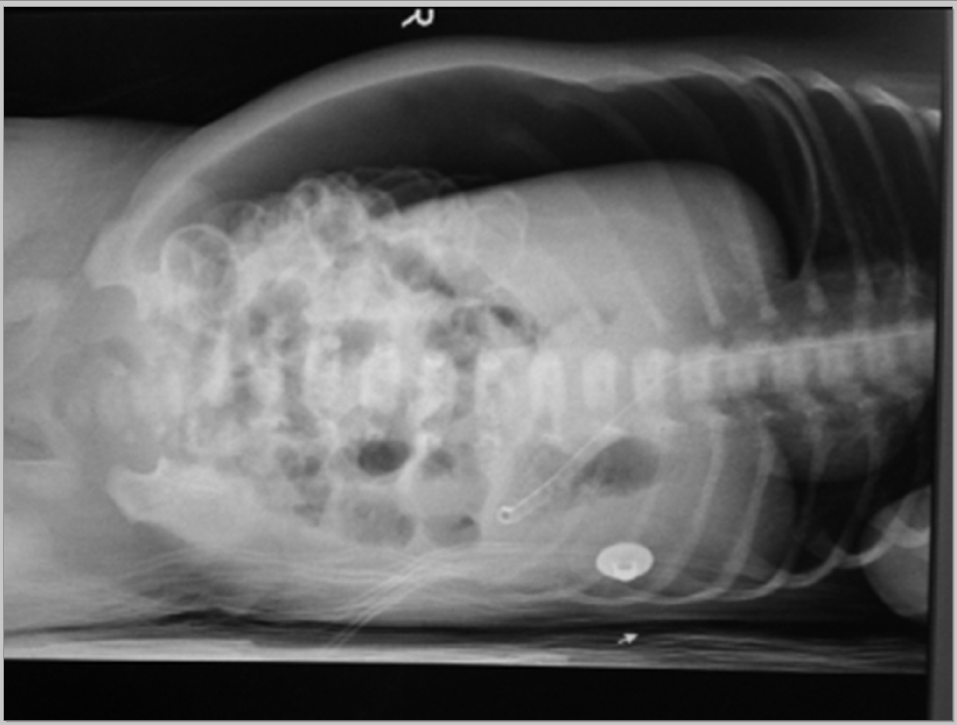 Figure 1 neonate's radiograph on the 8th d after birth revealed massive free gas in the right part of the abdomen on the liver and intestine.Table 1 Details of idiopathic neonatal pneumoperitoneum in the literatureV: Vaginal delivery; C: Cesarean section; WBC: White blood cell count; P: Positive; N: Negative; U: Unmentioned; AD: Abdominal distention; RD: Respiratory distress; HMD: Hyaline membrane disease; EC: Extremity cyanosis. Ref.Age at onset (d)Birth weight (g)Gestation (wk)Delivery mode (V or C)Apgar score (1, 5 min)Clinical signPeritonitis (Yes or No)WBC, N (109, %)Exploration (Yes or No)Findings (P or N)Survival (Yes or No)Vohra et al[18], 1992 2130030V6, 7AD, RDN3.6, 28YNYKhan et al[22], 201112121700190038-4234VVUUADADNU14.5, UUNN--YYBedi et al[20], 19910-12400UCUAD, RDNUYNYShah et al[17], 19925230036U8, 10ADNUYNYSteves et al[21], 1987UUUUUAD, HMDNUYNYPorter[19] 195622900UCURD, ECNUYNY